Further informationBlogsTraining Clinician blogs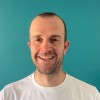 Occupational Hygienists Head of Workplace Protection and Occupational Hygienist – Ross ClarkeBSc HonsMember BOHShttps://www.linkedin.com/in/ross-clark-7a40267b/ I am a veteran in the field as I have been practising for over 20 years with an in-depth working knowledge of industry issues. An Occupational Hygienist is a science professional at the centre of exposure risk management. Our work aims to protect and enhance worker health by identifying potential hazards in the form of chemical, biological, physical, or ergonomic. We then identify and advise on what controls are required to minimise any risk to employees. This not only helps to protect employees, improve, and enhance workplace conditions, but also ensures employers are legally compliant. Hygienists work in a variety of settings from construction to manufacturing which makes for an interesting working life. Where to find more information on Occupational Health (OH)WHO (World Health Organisation) Occupational Health - CIPD (Chartered Institute of Personnel Development) Occupational Health - SOM (Society of Occupational Medicine) Work and Health - SOM Careers NSOH link to useful websites relating to OH Occupational Hygienists in Occupational HealthHygienists come from a variety of backgrounds including science-based undergraduate degrees, nursing etc. There is a shortage of hygienists currently which makes entering the profession that much easier. Usually, a hygienist works in the role for a minimum of 3 years whilst undertaking job-specific training and courses via the BOHS (British Occupational Hygiene Society) to qualify. Many also undertake a diploma in health, safety, or environmental science to become a Chartered member.Useful sites for Hygienists are the HSE and IOSHYouTube video – 5 minutes